24.05.12 г. “АЗАМАТ СУЮНЧЕВ – ПОЭТ, ПЕДАГОГ И ОБЩЕСТВЕННЫЙ ДЕЯТЕЛЬ”19 мая в КЧГУ  состоялся круглый стол «Азамат Суюнчев – поэт, педагог и общественный деятель», в котором приняли участие ученые, студенты, магистранты и аспиранты университета, научно-педагогическая общественность и творческая интеллигенция республики, представители общественных организаций КЧР. Работу  круглого стола открыл проректор по научной работе  проф. С. У. Пазов. С приветственным словом к собравшимся обратился ректор  проф. Б. Н.  Тамбиев, который отметил, что «Азамат Алимович Суюнчев – человек, который воплощает в себе дух народа. Его творчество многогранно: он общественный деятель, правозащитник и мудрец». С докладами выступили ученые КЧР. Все выступающие отметили вклад  Азамата Алимовича в становление и развитие карачаевской литературы и культуры.Библиотекой университета была организованна книжно-иллюстративная  выставка «Главная песня – Отчизна моя!», на которой были представлены произведения автора, литературоведческие и критические статьи о творчестве и фотоматериалы ( отв. Каракетова Ф.А.).
Со словами благодарности к собравшимся обратился племянник А.А. Суюнчева член Совета Федерации Федерального Собрания РФ М.Х.  Суюнчев.
Участники круглого стола посетили литературный Дом-музей имени А. А. Суюнчева, который был открыт в этот же день в г. Карачаевске. 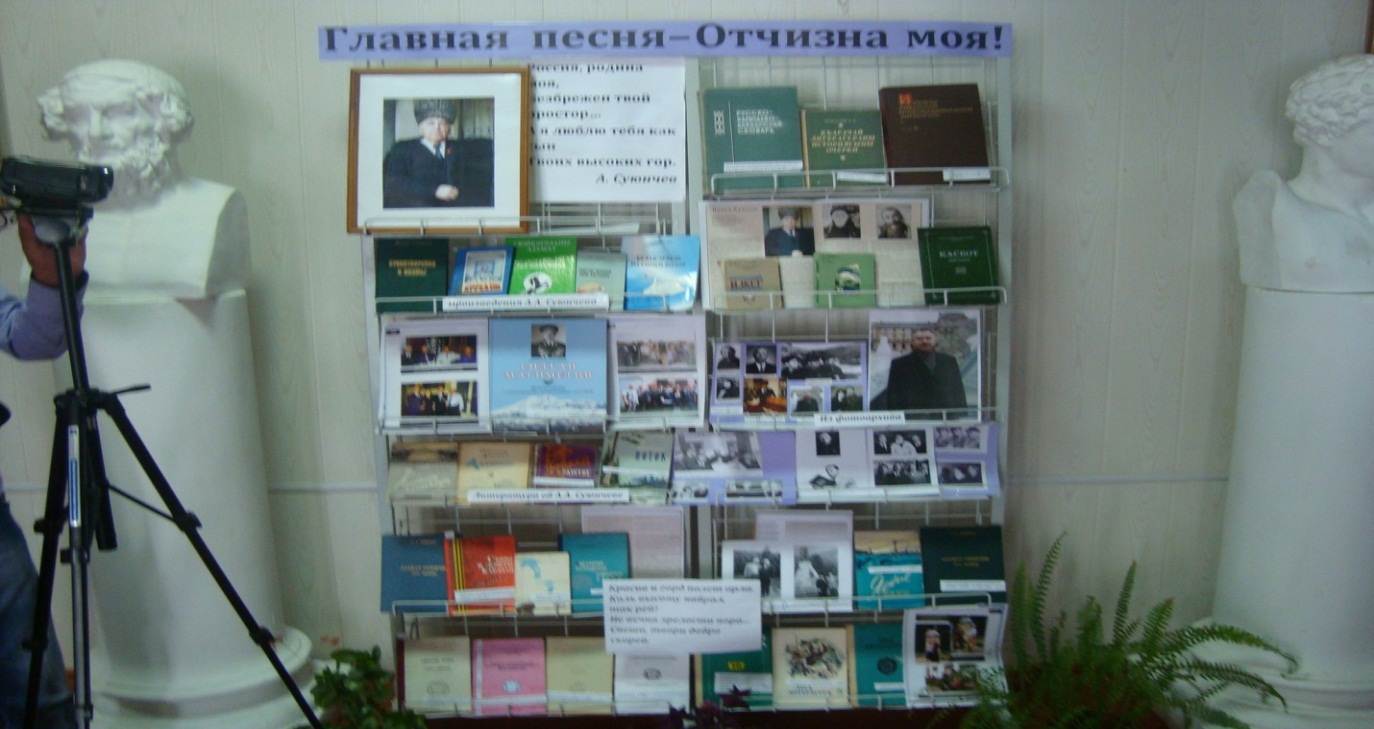 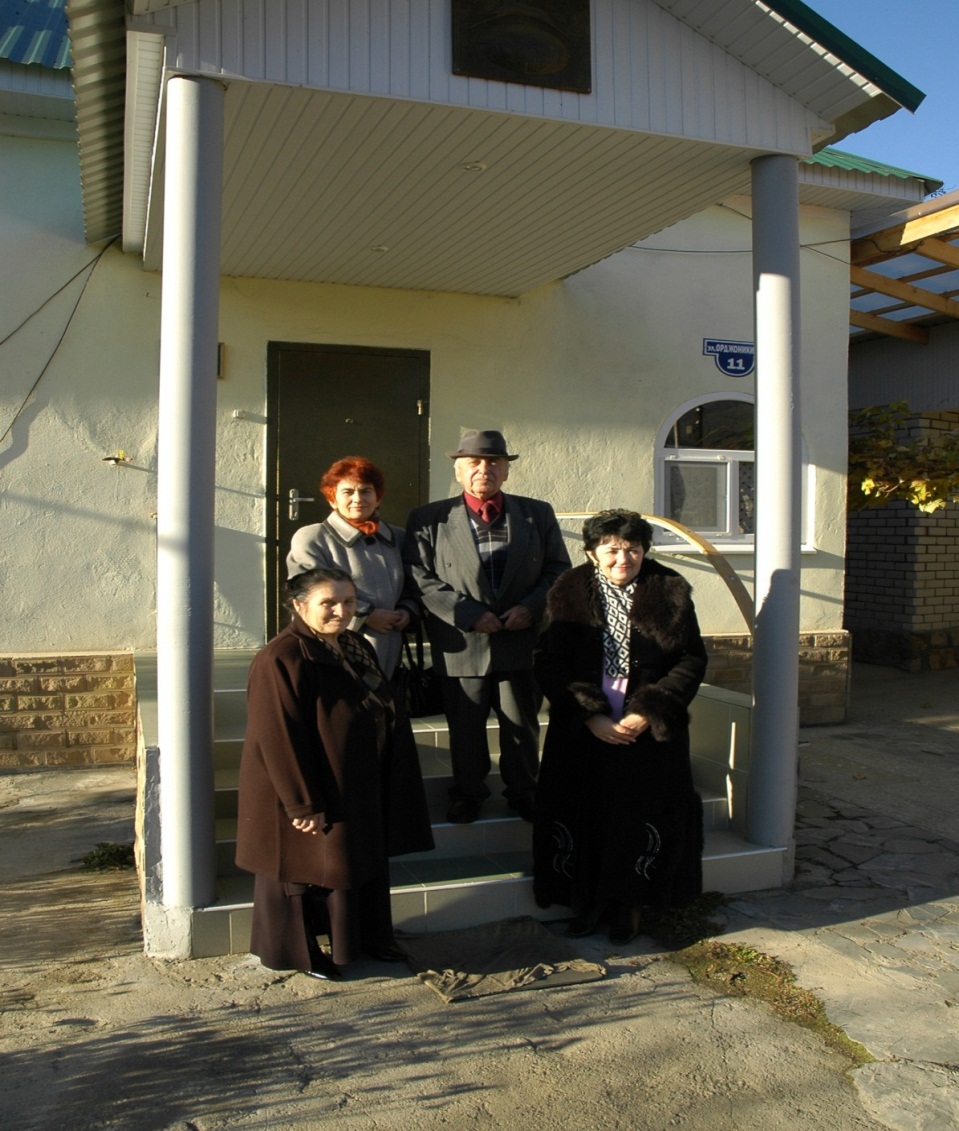 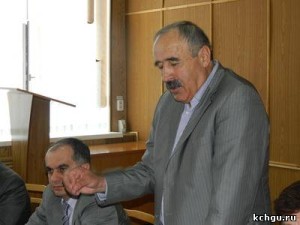 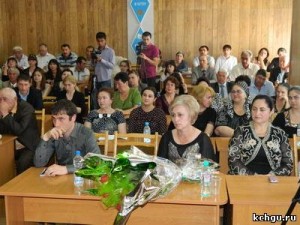 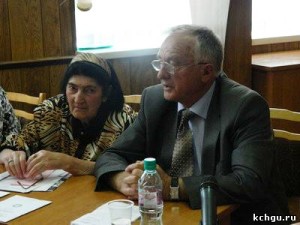 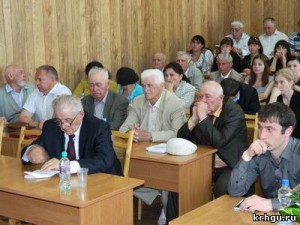 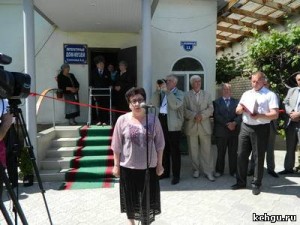 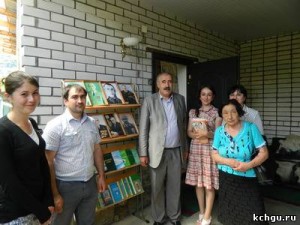 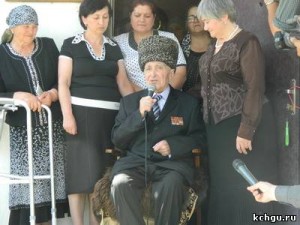 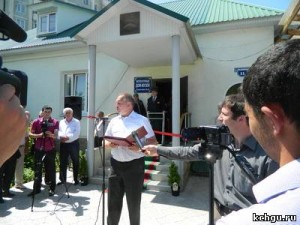 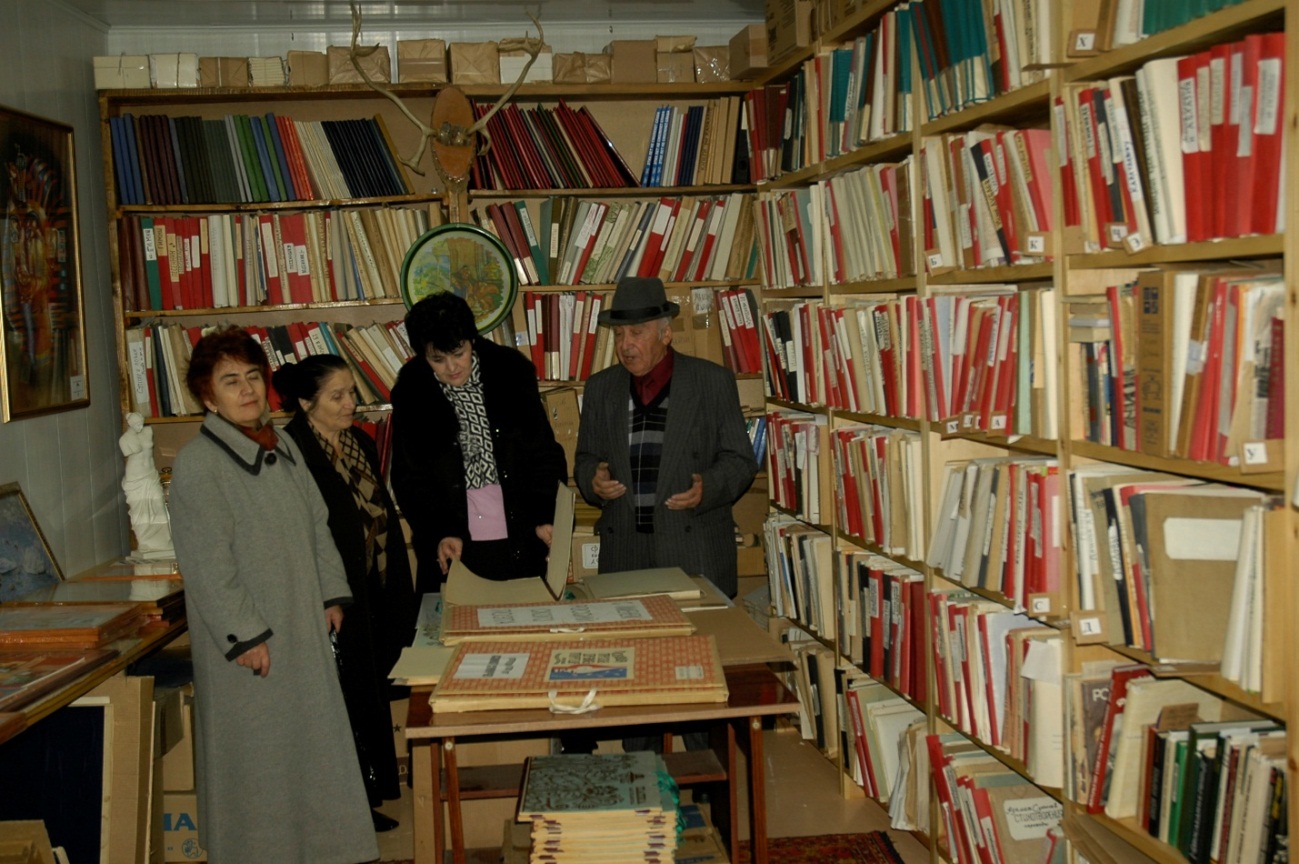 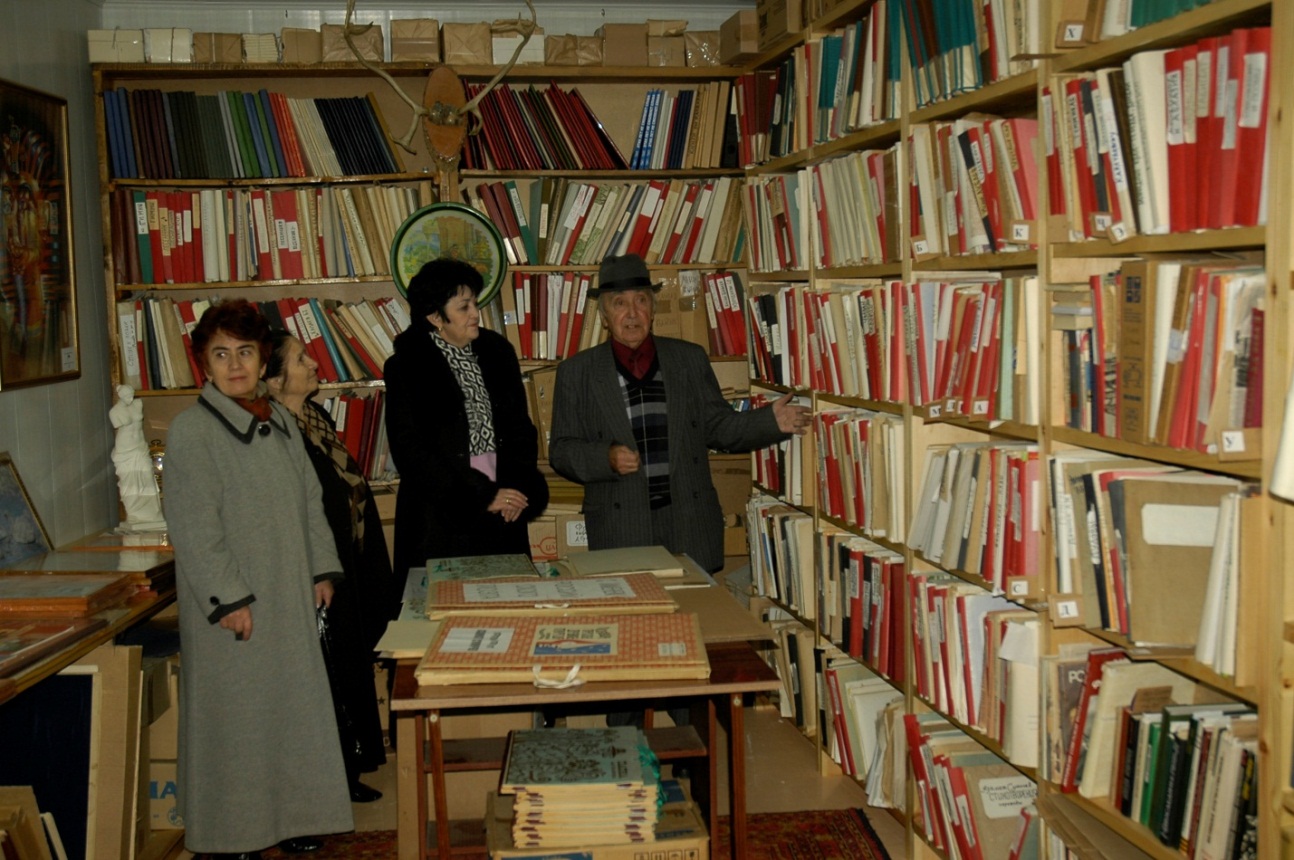 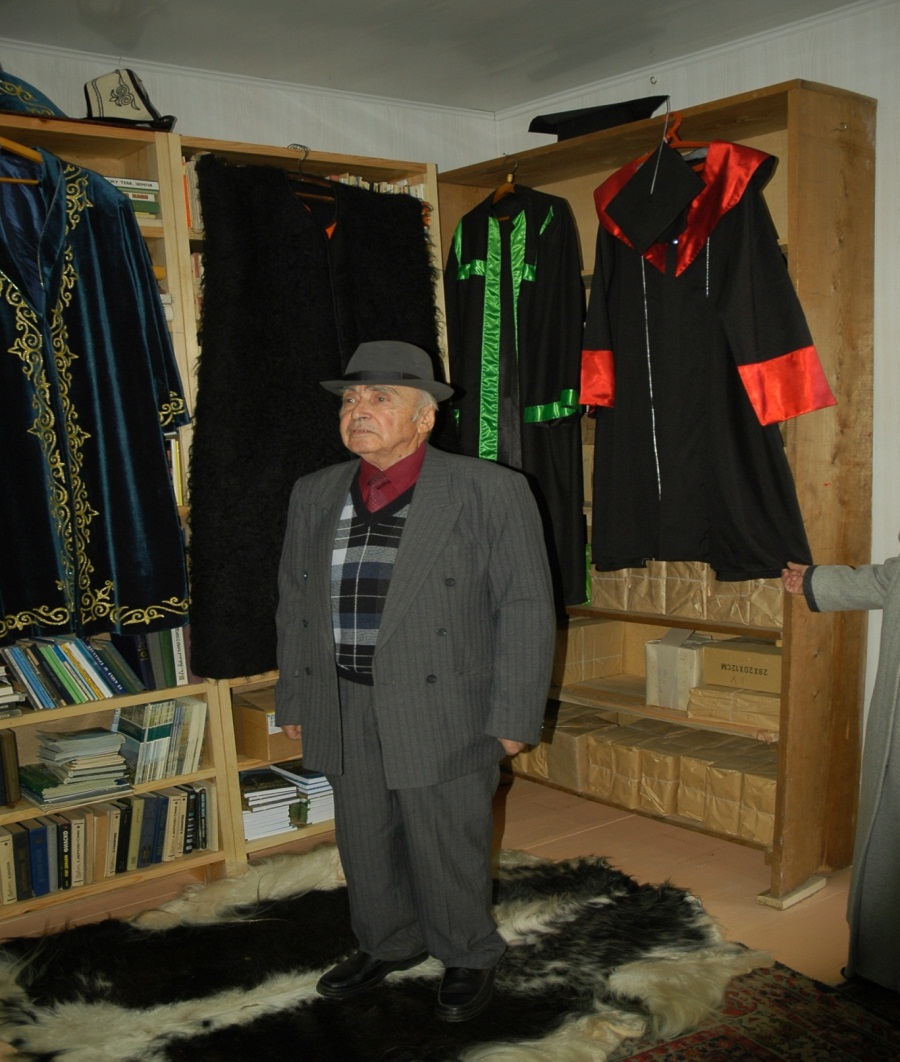 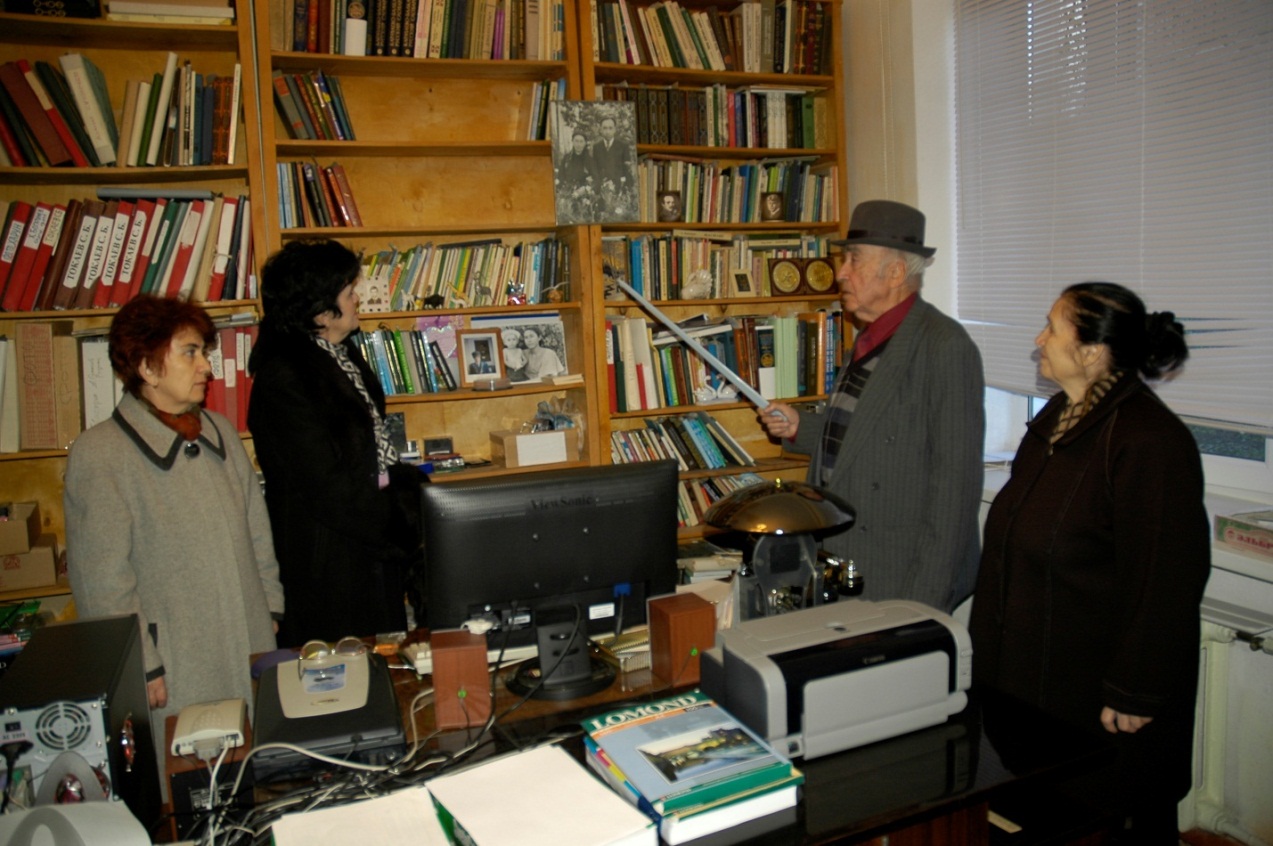 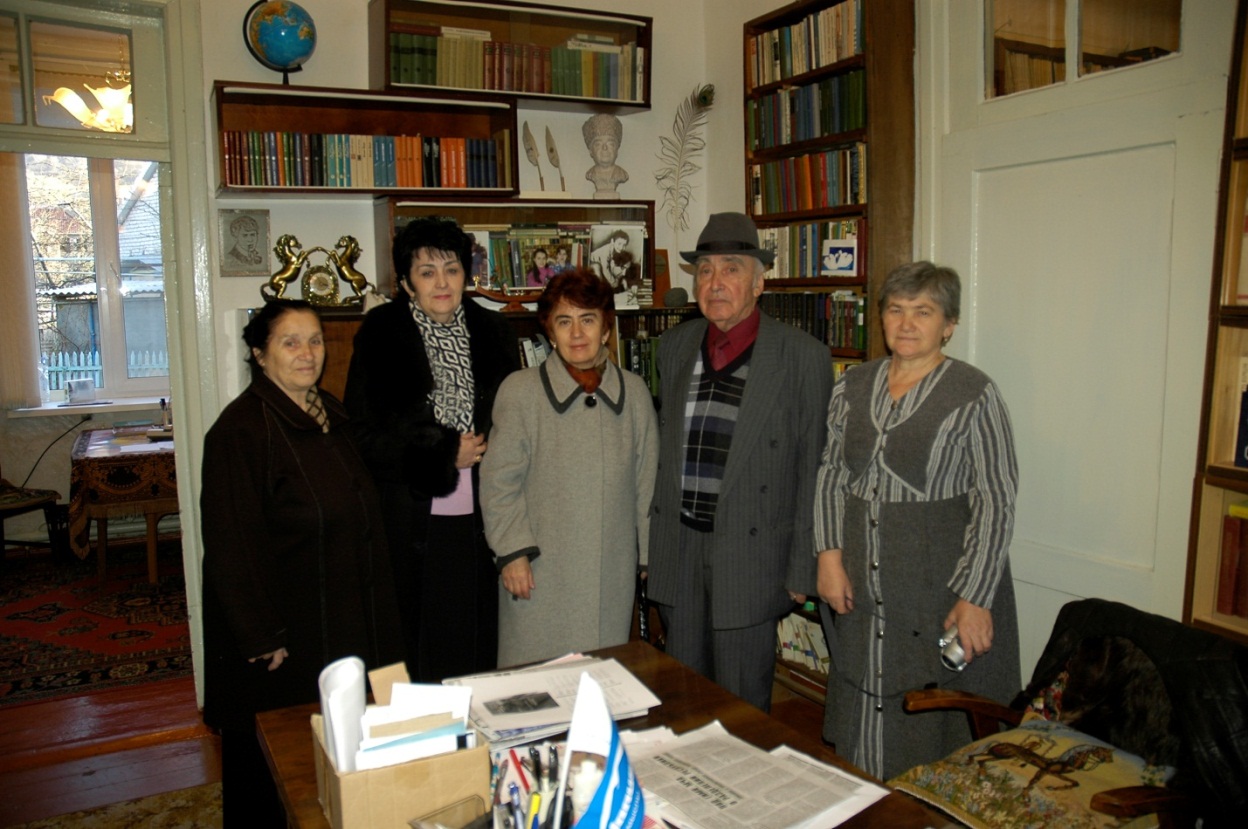 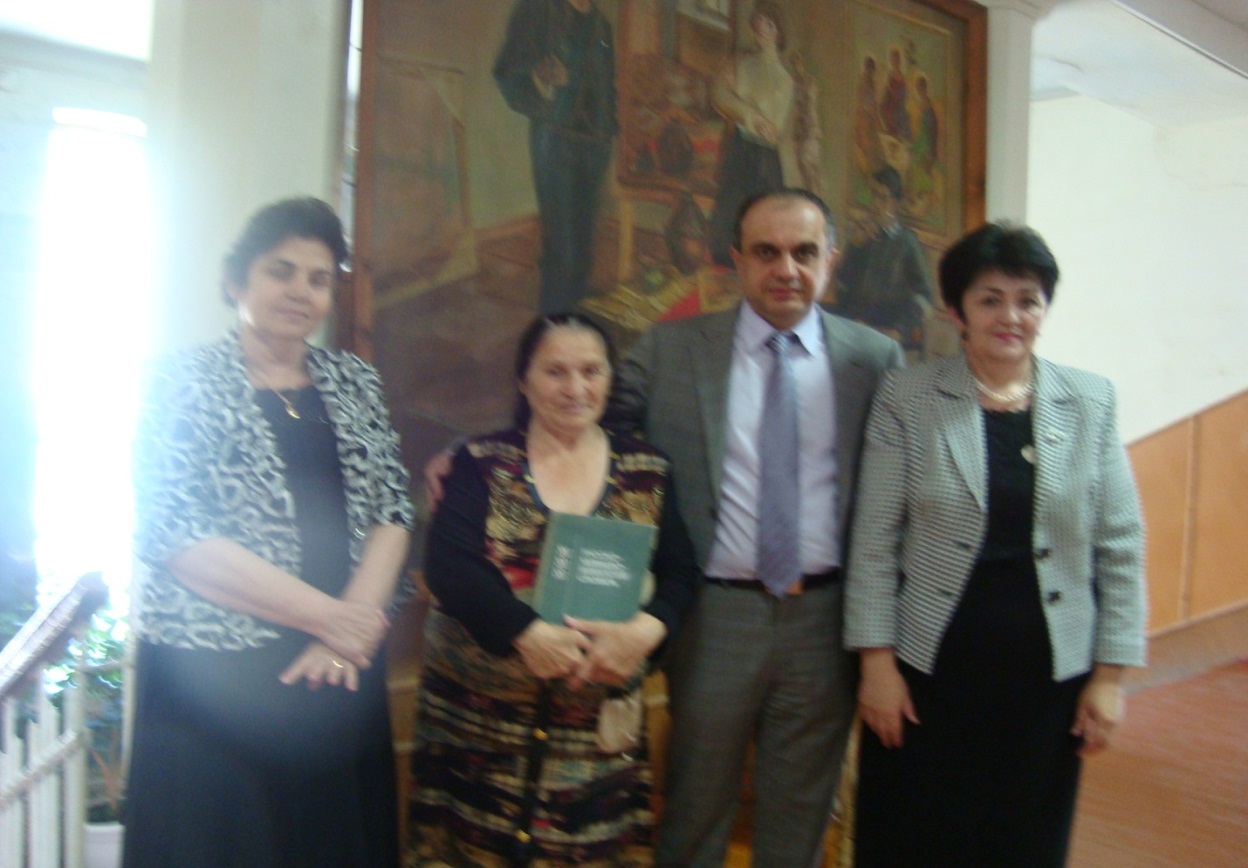 